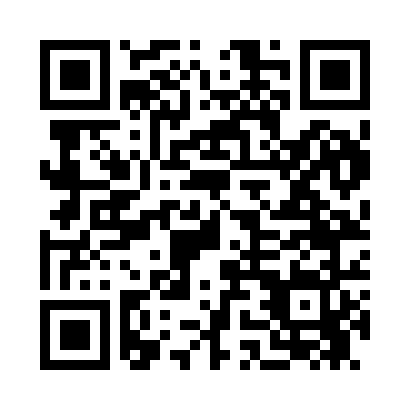 Prayer times for Cloe, Pennsylvania, USAMon 1 Jul 2024 - Wed 31 Jul 2024High Latitude Method: Angle Based RulePrayer Calculation Method: Islamic Society of North AmericaAsar Calculation Method: ShafiPrayer times provided by https://www.salahtimes.comDateDayFajrSunriseDhuhrAsrMaghribIsha1Mon4:085:481:205:208:5110:312Tue4:095:481:205:208:5110:313Wed4:105:491:205:208:5110:304Thu4:115:501:205:208:5110:305Fri4:115:501:205:218:5110:296Sat4:125:511:215:218:5010:297Sun4:135:511:215:218:5010:288Mon4:145:521:215:218:5010:279Tue4:155:531:215:218:4910:2710Wed4:165:531:215:218:4910:2611Thu4:175:541:215:218:4810:2512Fri4:185:551:215:218:4810:2413Sat4:195:561:225:218:4710:2314Sun4:205:561:225:218:4710:2315Mon4:215:571:225:218:4610:2216Tue4:235:581:225:218:4510:2117Wed4:245:591:225:208:4510:2018Thu4:256:001:225:208:4410:1819Fri4:266:011:225:208:4310:1720Sat4:276:011:225:208:4310:1621Sun4:296:021:225:208:4210:1522Mon4:306:031:225:208:4110:1423Tue4:316:041:225:198:4010:1324Wed4:336:051:225:198:3910:1125Thu4:346:061:225:198:3810:1026Fri4:356:071:225:198:3710:0927Sat4:376:081:225:188:3610:0728Sun4:386:091:225:188:3510:0629Mon4:396:101:225:188:3410:0430Tue4:416:111:225:188:3310:0331Wed4:426:121:225:178:3210:02